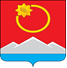 АДМИНИСТРАЦИЯ ТЕНЬКИНСКОГО ГОРОДСКОГО ОКРУГАМАГАДАНСКОЙ ОБЛАСТИП О С Т А Н О В Л Е Н И Е      17.11.2022 № 399-па                 п. Усть-ОмчугО внесении изменений в отдельные постановления администрации Тенькинского городского округа Магаданской областиВ связи с кадровыми изменениями, администрация Тенькинского городского округа Магаданской области  п о с т а н о в л я е т:Внести изменения в постановление администрации Тенькинского городского округа Магаданской области от 02.02.2016 № 69-па «О создании Совета по развитию торговли и предпринимательства при администрации Тенькинского городского округа»:1.1. Состав Совета по развитию торговли и предпринимательства при администрации Тенькинского городского округа изложить в новой редакции, согласно Приложению № 1 к настоящему постановлению.2. Внести изменения в постановление администрации Тенькинского городского округа Магаданской области от 03.10.2017 № 324-па «О проведении конкурса детских творческих работ «Предпринимательство сегодня» в Тенькинском городском округе Магаданской области»:2.1. В пункте 4 слова «Комитету экономики и стратегического развития территории администрации Тенькинского городского округа Магаданской области» заменить словами «Управлению экономического развития администрации Тенькинского городского округа Магаданской области». 3. Внести изменения в Положение о конкурсе детских творческих работ «Предпринимательство сегодня», утвержденное постановлением администрации Тенькинского городского округа Магаданской области от 03.10.2017 № 324-па «О проведении конкурса детских творческих работ «Предпринимательство сегодня» в Тенькинском городском округе Магаданской области» (далее – Положение):3.1. В пункте 1.1. Положения слова «комитетом экономики и стратегического развития территории администрации Тенькинского городского округа Магаданской области (далее – Комитет)» заменить словами «управлением экономического развития администрации Тенькинского городского округа Магаданской области (далее – Управление).3.2. Подпункт 4.4 пункта 4 Положения исключить.3.3. Пункт 5 Положения изложить в следующей редакции: « 5. Этапы проведения КонкурсаКонкурс проводится в три этапа:1-й этап – отборочный. Проводится с 15 октября по 25 ноября. На данном этапе Конкурса осуществляется прием и регистрация конкурсных работ. По результатам  отборочного этапа работы направляются в конкурсную комиссию.2-й этап – до 10 декабря. На данном этапе проводится экспертная оценка авторских работ и определение победителей и призеров Конкурса.3-й этап – награждение победителей и призеров Конкурса. Проводится до 31 декабря. 3.4. В подпункте  6.5 пункта 6 текст  «- номинация «Фотография»: одиночная фотография, серия фотографий (от 3 до 5 штук);»  исключить.3.5. В подпункте 6.8. пункта 6 слово «Комитет» заменить словом «Управление».3.6. В абзаце 1 подпункта 8.3. пункта 8 текст «в номинациях «Фотография», «Мультимедийный ролик» являются: заменить текстом «в номинации «Мультимедийный ролик» являются:».3.7. Приложение № 1 к Положению изложить в новой редакции, согласно Приложению № 2 к настоящему постановлению.3.8. Приложение № 2 к Положению изложить в новой редакции, согласно Приложению № 3 к настоящему постановлению.4. Настоящее постановление подлежит  официальному опубликованию (обнародованию).Глава Тенькинского городского округа                                       Д. А. РевутскийСОСТАВ Совета по развитию торговли и предпринимательства при администрации Тенькинского городского округа__________________________Регистрационная заявка
на участие в конкурсе детских творческих работ «Предпринимательство сегодня» в Тенькинском городском округе Магаданской областиФ.И.О., возраст автора _____________________________________________Наименование учебного заведения, класс обучения______________________ _____________________________________________________________________________Название творческой работы _________________________________________________________________________________________________________Работа представлена для участия в конкурсе в номинации__________________________________________________________________Я, _______________________________________________________________,(фамилия, имя, отчество законного представителя участника Конкурса)согласен на  обработку   персональных   данных своего несовершеннолетнего ребенка ___________________________________________________________ в  соответствии со статьей 9 Федерального закона от 27.07.2006 № 152-ФЗ «О персональных данных».Согласие на обработку персональных данных  действует  неограниченное время.Управление экономического развития администрации Тенькинского  городского  округа  Магаданской области берет на себя обязательство о защите и неразглашении персональных данных участника конкурса детских творческих работ «Предпринимательство сегодня» в соответствии со ст. 18  Федерального закон от 27.07.2006 № 152-ФЗ «О персональных данных».Не  возражаю   против  использования  материалов  для  размещения  в печатных и электронных ресурсах в некоммерческих  целях с  указанием имени автора и подтверждаю правильность предоставленных мною данных.___________________/(___________________________)«___» ________________ 202__ г.СОСТАВкомиссии по проведению конкурса детских творческих работ «Предпринимательство сегодня» в Тенькинском городском округе Магаданской области__________________________      Приложение № 1к постановлению администрации Тенькинского городского округа Магаданской области от 17.11.2022 № 399-паРевутскийДенис Анатольевичглава Тенькинского городского округа, председатель Совета;ВорошиловаОксана Евгеньевнаруководитель управления экономического развития администрации Тенькинского городского округа, заместитель председателя Совета;КимКсения Сергеевнаглавный специалист отдела инвестиционной политики и потребительского рынка управления экономического развития администрации Тенькинского городского округа, секретарь Совета.Члены Совета:Члены Совета:Авдухина Снежанна Владимировнаруководитель управления по правовому, организационному и информационному обеспечению администрации Тенькинского городского округа;АфанасьеваЮлия Николаевнаначальник отдела инвестиционной политики и потребительского рынка управления экономического развития администрации Тенькинского городского округа;БанщиковаНаталья Николаевнаведущий специалист-эксперт клиентской службы в Тенькинском районе ГУ УПФ РФ в             г. Магадане Магаданской области» (по согласованию);Ефимов Александр Витальевичиндивидуальный предприниматель(по согласованию);ЖарковаСветлана Васильевнаналоговый инспектор ТОРМ УФНС России по Магаданской области в Тенькинском районе(по согласованию);Закутний Олег Леонидовичиндивидуальный предприниматель (по согласованию);КовалеваМарина Александровнадиректор Тенькинского филиала ООО «Магаданнефто» (по согласованию);КузнецоваМария Юрьевнаруководитель управления имущественных и земельных отношений администрации Тенькинского городского округа;МаркинаЕлена Михайловнаиндивидуальный предприниматель(по согласованию);Протопопова Лариса Викторовнаинспектор МОГКУ «Центр занятости населения города Магадана» (пос. Усть-Омчуг)                        (по согласованию);Свинтозельский Сергей  Витальевичиндивидуальный предприниматель(по согласованию).Приложение № 2к постановлению администрацииТенькинского городского округаМагаданской областиот 17.11.2021 № 399-паПриложение № 1
к Положению
о конкурсе детских творческих работ
«Предпринимательство сегодня» в
Тенькинском городском округе
Магаданской областиПриложение № 3к постановлению администрации Тенькинского городского округа Магаданской области от 17.11.2021 № 399-паПриложение № 2 к Положению о конкурсе детских творческих работ «Предпринимательство сегодня» в Тенькинском городском округе Магаданской области Реброва Елена Юрьевнапервый заместитель главы администрации Тенькинского городского округа, председатель комиссии;ВорошиловаОксана Евгеньевнаруководитель управления экономического развития администрации Тенькинского городского округа, заместитель председателя комиссии;КимКсения Сергеевнаглавный специалист отдела инвестиционной политики и потребительского рынка управления экономического развития администрации Тенькинского городского округа, секретарь комиссии.Члены комиссии:Члены комиссии:Алдошина Валентина Дмитриевнапредседатель Собрания представителей Тенькинского городского округа, (по согласованию);АфанасьеваЮлия Николаевнаначальник отдела инвестиционной политики и потребительского рынка управления экономического развития администрации Тенькинского городского округа;Волошина Елена Геннадьевназаместитель директора по воспитательной работе МБОУ «СОШ пос. Усть-Омчуг»(по согласованию);Клеймуш Мария Игоревнаи. о. директора МБУК «Межпоселенческая централизованная библиотечная система»(по согласованию);КоломаренкоАнжела Рашитовнаглавный специалист управления образования администрации Тенькинского городского округа Магаданской области;Панова Лилия Андреевна педагог-библиотекарь МБОУ «СОШ в пос. Усть-Омчуг» (по согласованию);Сутормина Елена Владимировнаи. о. директора МБУДО «Тенькинский центр дополнительного образования детей»(по согласованию);ШевченкоИрина Кировнаруководитель управления культуры, спорта, туризма, молодежной политики и печати администрации Тенькинского городского округа.